Acceso a los recursos de InternetEn orden de completar los documentos de Pre-Evaluación de Elegibilidad de Lifeline Ud. tendrá que usar el Internet. El mismo sitio web que contiene el documento de preselección también contiene una lista de empresas en Tejas que ofrecen el servicio Lifeline.La Biblioteca Pública de Austin ofrece servicios gratuitos de Internet. Para usar los servicios de Internet en cualquier Biblioteca Pública de Austin debe presentar una tarjeta de la biblioteca o un tipo de identificación con foto.Los servicios de Internet del sistema de Biblioteca Pública de Austin pueden ser usados 30  minutos a la vez por un total de 120 minutos diarios.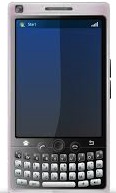 Programa Lifeline (Texas)Descuento para Servicios telefónicos El programa Lifeline es un programa federal que proporciona descuentos para servicios telefónicos a las personas que califican.Esperamos que aprovechen este servicio! Su salud es una prioridad para nosotros y esperamos que este recurso le ayude a programar sus citas. Además, esperamos que este recurso le ayude a ponerse en contacto con servicios de emergencia cuando necesarioEs importante que Ud. recuerde que este programa no es solamente para llamadas medicas. Los servicios de Lifeline  se aplican para cualquier tipo de llamada telefónica.RequisitosIgual o menos de 135% del nivel federal de pobrezaO que Ud. participe en un programa de asistencia federal (los ejemplos incluyen Medicaid, el Programa de Cupones para Alimentos, Seguridad de Ingreso Suplementario)DirectricesSólamente una persona de cada hogar puede recibir servicios de LifelineLos usuarios de Lifeline deben ser re-certificados cada año para seguir utilizando los servicios de Lifeline.El programa Lifeline se pondrá en contacto con Ud. (por mensaje de texto o llamada telefónica) para reafirmar recertificación cada año.Documentos de ElegibilidadPara ser elegido- favor de proporcionar pruebas de los beneficios de la calificación del programa de asistencia federal actual (o del año pasado). O dar otro documento verificando la participación en un programa de asistencia federal de calificación.Para obtener elegibilidad- da este año o declaración de impuestos del año pasado (federal o local). O una declaración de beneficios de los programas de asistencia financiera de calificación. 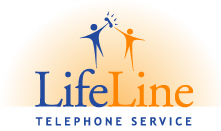 Más  Información ImportanteEl programa ofrece descuentos para servicios wi-fi o de línea fija.Si los servicios de telefonía no sean utilizados cada 60 días y serán canceladosPara determinar la elegibilidad usa el programa Lifeline Elegibilidad de preselección: http://www.lifelinesupport.org/ls/Para completar el documento de Pre-Evaluación de Elegibilidad de Lifeline debe conocer a su salario y los salarios no derivados del trabajo doméstico (los beneficios del programa de asistencia)La página web anterior también contiene una lista de las empresas de telefonía que ofrecen este programa 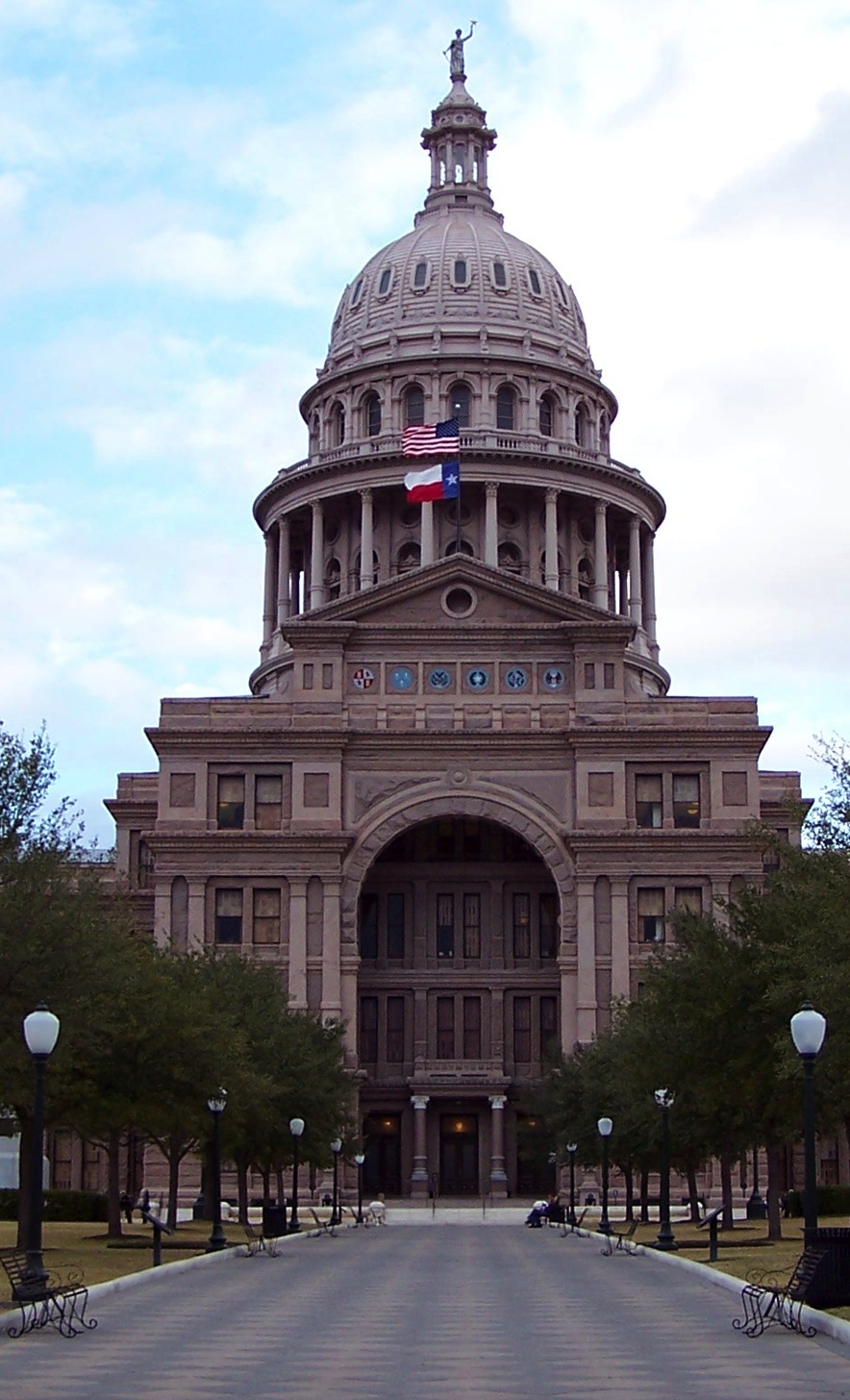 